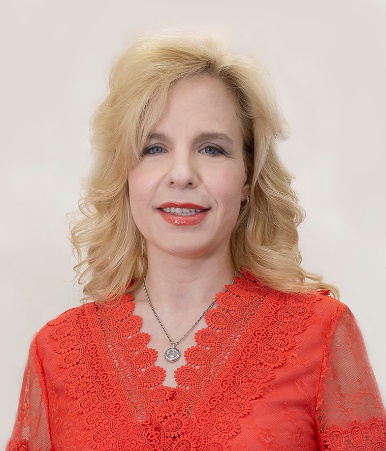 Dr. Császár-Nagy Noémi Andrea, PhD, ECP
Cím: Budapest 1037. Montevideo utca 7.
Email: noemi.csaszar@areus.hu /
noemi.csaszar@pszichoszamoca.hu /
csaszar-nagy.noemi.andrea@uni-nke.hu 
Telefon: +36 (1) 432-9000 / 20-170
Születési hely, idő: Budapest 1969.11.07.MUNKAHELYEK ÉS BEOSZTÁSOKMUNKAHELYEK ÉS BEOSZTÁSOK1994–1997Főállású tudományos továbbképzési ösztöndíjas;Magyar Tudományos Akadémia Doktori Tanácsa(1051. Budapest, Nádor u 7.)1994–1997Félállású pszichológus;Magyar Honvédség Budai Honvédkórháza Gerincgógyászati és Rehabilitációs Osztálya, később: Gerincgyógyászati Nemzeti Központ(1126 Budapest, Királyhágó utca 1-3.)1997-2015Vezető pszichológus;Magyar Honvédség Budai Honvédkórháza Gerincgógyászati és Rehabilitációs Osztálya, később: Gerincgyógyászati Nemzeti Központ(1126 Budapest, Királyhágó utca 1-3.)2001-2016Pszichológus beltag;Pszichofitness Lélektani Tanácsadó és Oktató Betéti Társaság(1025 Budapest, Kapy utca 38/F)2000-2017Egyetemi oktató, egyetemi adjunktus, egyetemi docens, majd 2016-tól tanszékvezető egyetemi docens;Károli Gáspár Református Egyetem Bölcsészettudományi Kar Pszichológiai Intézet(1037 Budapest, Bécsi út 324. V. épület)2001-NapjainkigAlapító tulajdonos, HR igazgatóAreus Zrt.(1037 Budapest, Montevideo utca 5.)2010-NapjainkigTulajdonos, ügyvezető, intézetvezető pszichológusPszichoszomatikus Ambulancia Egészségügyi Kft(1037 Budapest, Montevideo utca 7.)2018-NapjainkigEgyetemi docensNemzeti Közszolgálati Egyetem Államtudományi és Nemzetközi Tanulmányok Kar Közszervezési és Infotechnológiai Tanszék, Közigazgatási Doktori Iskola, Rendészettudományi Doktori Iskola(1441 Budapest, Ludovika tér 2.)egyetemi oktatás, doktori témavezetésTANULMÁNYOKTANULMÁNYOK1989–1994Eötvös Loránd Tudományegyetem Bölcsészettudományi Kar pszichológia szakos hallgató(1993. december: kitűnő államvizsga)(1994. kitűnő pszichológus oklevél)1994-2003Eötvös Loránd Tudományegyetem Bölcsészettudományi Kar Doktori Iskola Kísérleti és Differenciális Lélektani Posztgraduális Doktori Alprogram hallgatója(summa cum laude PhD doktori diploma 2003.)1996-1998Haynal Imre Egészségtudományi egyetem Klinikai és Mentálhigiénés szakképzés(1998: kitűnő szakpszichológiai záróvizsga)1996-1998Magyar Hipnózis Egyesület hipnoterápiás szakképzés(1998: a hipnoterápiás zárótanulmány nyilvános védése, a képzettséget igazoló oklevél dátuma adminisztratív okokból 1999.)2003-2004Tündérhegyi Pszichoterápiás Képzés hallgatója(2004: kitűnő szakpszichoterapeuta záróvizsga)2004Magyar Hipnózis Egyesület kiképző hipnoterapeuta2004Igazságügyi szakértő felnőtt és gyermekklinikai szakpszichológiából2008Pszichoterápiás kiképző hipnoterapeuta2010Európai Pszichológus Képzés (European Certificate in Psychology) szakmai gyakorlatvezető2011Európai Pszichoterapeuta (European Psychotherapist)2016Alkalmazott egészség szakpszichológusTUDOMÁNYOS FOKOZATTUDOMÁNYOS FOKOZAT2003PhD doktori fokozat megszerzésének éve2000.09.01-tőlEgyetemi adjunktus (KRE-n)2004.09.01-tőlEgyetemi docens (KRE-n)2016-2017Tanszékvezető egyetemi docens (KRE-n)2018-tólegyetemi docens (NKE-n)EGYÉB SZAKMAI (KITÜNTETÉSEK, DÍJAK, TUDOMÁNYOS) TEVÉKENYSÉGEGYÉB SZAKMAI (KITÜNTETÉSEK, DÍJAK, TUDOMÁNYOS) TEVÉKENYSÉG1991Országos Tudományos Diákköri Konferencia 1. helyezés, pszichológiai tagozat1994-2003Eötvös Loránd Tudományegyetem Kísérleti Pszichológiai Tanszék Hipnóziskutató Laboratóriumában folytatott kutatási tevékenység a Magyar Tudományos Akadémia ösztöndíjasaként, majd PhD hallgatóként.Téma: a hipnózisra vonatkozó szociális hatások elemzése, különös tekintettel az előzetes elvárások hatására(A tevékenység összefoglalásaképpen kiadott publikáció: Császár, N. (2001). A hipnózisra vonatkozó előzetes elvárások szerepének projektív elvű vizsgálata indukált fájdalom kísérleti helyzetében. (PhD disszertáció).1994-2015A Gerincgyógyászati Osztály Gerincfájdalom Kutató Laboratóriumának megalakítása és a kutatások vezetése. Téma: a krónikus fájdalom syndroma pszichoszociális összefüggéseinek vizsgálata, a korai szűrés módszertanának kidolgozása és a prevenciós célú ellátás megtervezése.(A tevékenység összefoglalásaképpen kiadott első publikáció: Császár, N. és Tóth, Z. (1997/2005). A különféle etiológiájú gerincbetegségek ellátásához kapcsolódó pszichológiai, illetve pszichiátriai tevékenységek szakmai protokollja. In: Bagdy, E. (1997/2005) (szerk) A klinikai pszichológia és a mentálhigiéné szakmai protokollja. Animula Egyesület. Budapest. (p. 88-105)).1999-NapjainkigTéma 1:A fájdalom ill. a krónikus fájdalom syndroma pszichológiai tényezőinek és hatékony pszichoterápiás (hipnoanalgéziás) módszereinek vizsgálata. E témában előadások, workshopok tartása, tudományos kutatások, műhely és disszertációk vezetése, továbbá hipnoterápiás kezelések végzése. A Magyar Hipnózis Egyesület Fájdalomkutató Műhelyének alapítója, melynek jogutódja, a Gerincfájdalom Kutató és Terápiás Munkacsoport (GKTM) létrehozója. A munkacsoport kutatási és oktatási feladatokat egyaránt ellát. A GKTM a KRE BTK Pszichológiai Intézet hivatalos kutató műhelye, továbbá a Országos Gerincgyógyászati Központ Pszichoterápziás Osztályának oktatási és kutatási részlege volt.Az alkalmazott klinikai fájdalomkutatást a Magyarországi Fájdalom Társaság tagja majd vezetőségi tagjaként tananyagfejlesztési, képzés és konferencia szervezési és publikációs tevékenység is folyamatosan kíséri. Jelenleg „A fájdalom patofiziológiai mechanizmusainak komplex vizsgálata reumatológiai kórképekben” című több központú, OTKA által támogatott kutatásban is részt veszek (Prof Dr Nagy Györggyel és Prof Dr Helyes Zsuzsannával együttműködésben)(A tevékenységről bővebb képet a kapcsolódó publikációk adnak, pl: Majnik, Judit; Császár-Nagy, Noémi ; Böcskei, Georgina ; Bender, Tamás ; Nagy, György Non-pharmacological treatment in difficult-to-treat rheumatoid arthritis. FRONTIERS IN MEDICINE 9 Paper: 991677, 9 p. (2022) DOI WoS Scopus PubMed Közlemény:33073358 Egyeztetett Forrás Idéző Folyóiratcikk (Összefoglaló cikk) Tudományos Q1 DOI: 10.3389/fmed.2022.991677)Téma 2:Új hipnózis eljárás, a Dinamikus Tandem Hipnoterápia indukciós és kezelési módszerének kidolgozása Dr Vas József Pállal.(A tevékenység összefoglalásaként megjelent publikáció: József, Pál Vas; Császár, Noémi. Dynamic Tandem Hypnotherapy. Lambert Academic Publishing (LAP) (2019) Közlemény:30972332 Nyilvános Forrás Könyv (Szakkönyv) Tudományos )Téma 3:Hipnoanalízis (a dinamikus hipnoterápia) kidolgozása és módszertani elemzése(A tevékenységről bővebb képet a kapcsolódó publikációk adnak)Téma 4:Pszichodiagnosztikai módszertani kutatások, kiemelten a projektív pszichológiai módszerek, így a Rorschach próba módszertani elemzése és új, Rorschach tartalomelemzési módszer (Rorschach-Nooj elemzés) kidolgozása Prof Dr Vargha Andrással és Prof Dr. Bagdy Emőkével és Dr habil Ehmann Beával és Dr Takács Szabolccsal kooperációban.(A tevékenység összefoglalásaképpen kiadott publikáció a Magyar Pszichológiai Szemle 75. külön kiadványának szerkesztése, benne több írással, pl: Császár-Nagy, Noémi. Quo vadis Rorschach-teszt? A Rorschach-próba múltja, jelene, krízisei, megújulása és jövője MAGYAR PSZICHOLÓGIAI SZEMLE 75: 1 pp. 13-32., 20 p. (2020) Q4)Téma 5:A képzelet, képi reprezentációk, imagináció és a vizuális percepció, szerotonin anyagcsere és bélfunkciók, epigenetikai faktorok és a környezeti tényezők vizsgálata Bokkon Istvánnal, Dr. Kapócs Gáborral, Vahid Salarival és Felix Scholkmannal közös munkacsoportban.(A tevékenységről bővebb képet a kapcsolódó publikációk adnak, pl: Császár-Nagy, Noémi ; Bókkon, IstvánMother-newborn separation at birth in hospitals: A possible risk for neurodevelopmental disorders? NEUROSCIENCE AND BIOBEHAVIORAL REVIEWS 84: 1 pp. 337-351., 15 p. (2018) DOI WoS Scopus Közlemény:3353623 Nyilvános Forrás Idéző Folyóiratcikk (Összefoglaló cikk) Tudományos. DOI jelölt: 37 D1 DOI: 10.1016/j.neubiorev.2017.08.013. Összes idéző: 55, Független idézők: 51,)Téma 6:A meddőség biopszicho-szociális okainak és a hazai népesedési problémák megoldásának kutatása, előadások és képzések tartása, protokoll fejlesztő munka, részvétel a Családvédelmi Szakszolgálatok képzésében, a nem kívánt terhesség-megszakítások okainak kutatása.(A tevékenység összefoglalásaképpen kiadott publikáció: Császár-Nagy, Noémi. Babavágyó. Budapest, Magyarország: Kossuth Kiadó (2021), 305 p. ISBN: 9786158191654 OSZK. Közlemény:32498062)Téma 7:A közigazgatási és közszolgálati pszichológia hazánkból hiányzó alkalmazott ágának elkülönítése, utóbbi bevezetése az oktatásba és továbbképzési program akkreditációs anyagának előkészítése. Doktori kurzusok tartása és társ PhD témavezetés /Dr Urbán Erika: A pozitív pszichológia jelenléte és lehetőségei a közigazgatás területén/, 2023-tól KDI doktori téma vezetése /Ország-Novák Erzsébet: Közigazgatási intézmények egészségpromóciós tevékenysége és annak fejlesztési lehetőségei/.Téma 8:A rendvédelemben dolgozók mentális egészségének védelme és prevenciós eljárások kialakítása. A témában doktori kurzus tartása, pályázat vezetése a Humanitás Alapítvány jóvoltából és PhD disszertáció vezetése: Virágh-Vizvári Fanni: Prizonozáció, traumatizáció, burn-out, illetve az adaptációs mechanizmusok épsége versus sérültsége büntetés-végrehajtási intézetben dolgozóknál címmel).Tisztségek:Magyarországi Fájdalom Társaság (MOFT) vezetőség tagja, a Szakpszichológiai és Krónikus Fájdalom Munkacsoport titkáraMagyar Pszichológiai Társaság vezetőségi tagja (MPT), a Klinikai Pszichológiai Szekció elnökeMagyar Pszichológusok Érdekvédelmi Egyesületének (MPÉE) elnökeMagyar Pszichiátriai Társaság (MPT) rendes tagjaMagyar Pszichológiai Szemle (MPSZLE) szerkesztőbizottságának tagjaMagyar Hipnózis Egyesület (MHE) tagja, korábban 10 évig a Tanulmányi Bizottság elnöke és kiképző európai pszichoterapeutája (European Psychotherapist)Magyar Igazságügyi Szakértői Kamara (MISZK FB) Fegyelmi Bizottság tagjaMagyar Humán Reprodukciós Társaság (MHRT) rendes tagjaMagyar Orvos Kamara (MOK) rendes tagjaMagyarországi Bálint Mihály Pszichoszomatikus Társaság rendes tagjaInternational Association for the Study of Pain (IASP) rendes tagjaInternational Society of Hypnosis (ISH) rendes tagjaAmerican Society for Reproductive Medicine (ASRM) rendes tagjaEuropean Association for Psychotherapy (EAP) tagjaInternational Research Society for Public Management (IRSPM) rendes tagjaAmerical Psychological Association (APA) rendes tagjaFolyóirat szerkesztőségi tagságok:Magyar Pszichológiai Szemle szerkesztőségi tagjaMagyar Mozgászservi Szemle szerkesztőségi tagjaPublikációk (Id.: Magyar Tudományos Művek Tára)https://m2.mtmt.hu/gui2/?type=authors&mode=browse&sel=10038287&view=dataSheetIDEGENNYELV-ISMERETIDEGENNYELV-ISMERETAngol nyelvKözépfokú nyelvvizsgaOrosz nyelvSzakmai középfokú nyelvvizsga